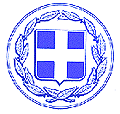 ΝΟΜΟΣ ΗΡΑΚΛΕΙΟΥΔΗΜΟΣ ΗΡΑΚΛΕΙΟΥΔΙΕΥΘΥΝΣΗ ΚΟΙΝΩΝΙΚΗΣ ΑΝΑΠΤΥΞΗΣΤαχ. Δ/νση: Ανδρόγεω 2Πληροφορίες: Φανούρης ΟικονομάκηςΤηλ.: 2813 409128E-mail: oikonomakis-f@heraklion.gr 	ΠΑΡΟΧΗ ΥΠΗΡΕΣΙΑΣ: «ΣΥΝΤΗΡΗΣΗ  ΚΑΙ ΕΠΙΣΚΕΥΗ ΜΗΧΑΝΗΜΑΤΩΝ ΙΑΤΡΕΙΩΝ ΚΑΙ ΦΥΣΙΚΟΘΕΡΑΠΕΥΤΗΡΙΩΝ»      Κ.Α : 15-6265.016                                                                                          Προϋπολογισμός : 4.960,00 (με Φ.Π.Α)ΤΙΜΟΛΟΓΙΟ ΠΡΟΣΦΟΡΑΣΤου………………………………………………………………….με έδρα………………… Οδός…………………………………………αρ………..Τ.Κ………………..Τηλ…………...……….……..Φαξ…………….……………Email:…………………………………………..Ποσοστό έκπτωσης ανά επισκευή μηχανήματος ……………………………………..Ο προσφέρων